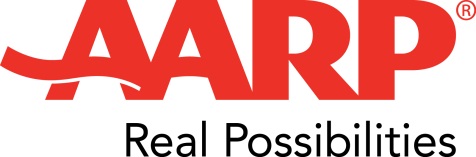 Blacksburg Chapter Member ApplicationYour national AARP membership entitles you to many benefits at the national and state levels, but if you wish to participate in the local chapter, you also need to join the chapter. Local chapter members should also be members of the national organization. Annual (Calendar Year) Dues: $15.00 (includes spouse or partner)New____ Renewal ____ 90+ years old (free) ____Please consider an additional donation to support our AARP chapter and its projects. $10___ $25___$50___ $100___ Other $____Donations to the Blacksburg Chapter help us carry out our mission and community service activities while keeping member dues as low as possible. However, donations to the chapter are not tax deductible.Please make your check payable to “Blacksburg AARP Chapter #2613.”Mail the check and this form to: P.O. Box 10082 • Blacksburg, VA 24062NameNameNameSpouse/PartnerSpouse/PartnerSpouse/PartnerAddressAddressAddressCityStateStateZIPPhonePhoneEmailEmailSpouse/partner emailSpouse/partner emailSpouse/partner emailSpouse/partner emailYear (January-December)